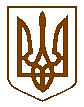 УКРАЇНАБілокриницька   сільська   радаРівненського   району    Рівненської    областіВ И К О Н А В Ч И Й       К О М І Т Е ТРІШЕННЯвід  16  березня  2017  року                                                                                № 48                                Про надання погодження на виконанняробіт по демонтажу кабелю зв’язку КМБ-4ПАТ «Укртелеком» Розглянувши  заяву  директора ПП «Нуепро», гр. О. Остапюка, стосовно погодження на виконання робіт по демонтажу кабелю зв’язку КМБ-4 ПАТ «Укртелеком» в грунті на території  Білокриницької сільської ради, проаналізувавши схеми прокладання кабелю, керуючись п.12 ст. 30 Закону України «Про місцеве самоврядування в Україні», виконавчий комітет Білокриницької сільської радиВ И Р І Ш И В :Погодити ПП «Нуепро» надання дозволу на виконання робіт по демонтажу кабелю зв’язку КМБ-4 в грунті на території Білокриницької сільської ради  згідно схем планового проходження кабелю з 09.03.2017 р. – 30.04.2017 р..Зобов’язати ПП «Нуепро» вжити заходів щодо недопущення виникнення надзвичайних ситуацій та проблем із травмуванням населення в місцях демонтажу кабелю зв’язку КМБ-4.Контроль за виконанням даного рішення покладаю за собою.  Сільський голова		                               		               Т. Гончарук